Tiedote sisäänheittäjille:Pukeutuminen: Varavaatteita ja kasvomaaleja (noidan viitta+ hattu+ peruukki) on laatikossa osastolla. Pukuhuonetila on merkitty karttaan: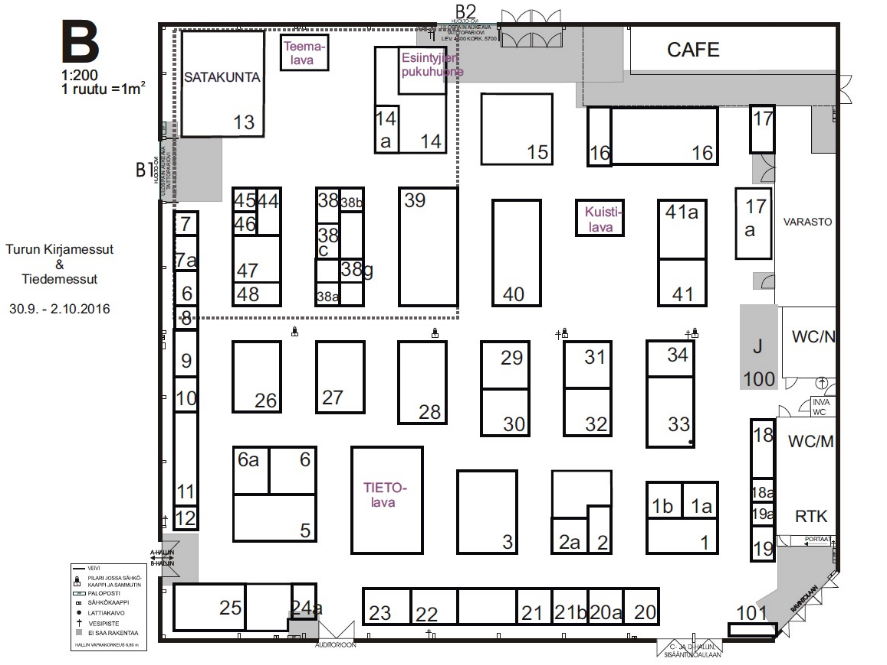 Mitä tehdään:Työnnetään kirjakärryä jossa erilaisia aihepiiriin sopivia kirjoja, mahdollisuuksien mukaan annetaan lukuvinkkejä. Jaetaan kilpailuflaijeria joka houkuttelee menemään osastolle. (Osallistujien kesken arvotaan poke-ranneke.) Kierrellään A-salissa tai lähitienoilla. Jutellaan ihmisille!Kirjakärryn sisältö osittain sama kuin kirjavinkkiflaijereissa, niitäkin voi pitää kärryssä mukana. Dokumentointi: Käy valokuvauttamassa itsesi osaston ipadiin. Asiakkaiden kanssa mahdolliset käydyt pienetkin keskustelut olisi kirjata muistiin tai laittaa mieleen, jotta niitä voi kirjata päivystäjien palautekyselyyn jälkeenpäin. Vuorosi lopuksi: voit lopettaa messupäivystämisen hyvissä ajoin jotta ehdit auttaa seuraavaa sisäänheittäjää meikkaamaan ja laittautumaan. Leenan työpuh. 040-3500861 Kuvissa kärryn kirjasisältö, jos haluatte ehtiä tutustua: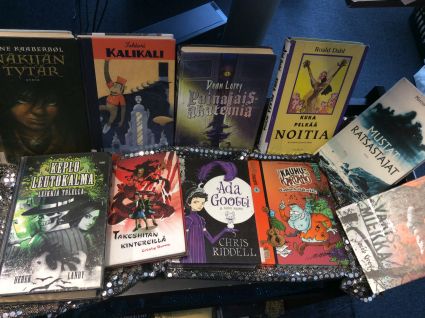 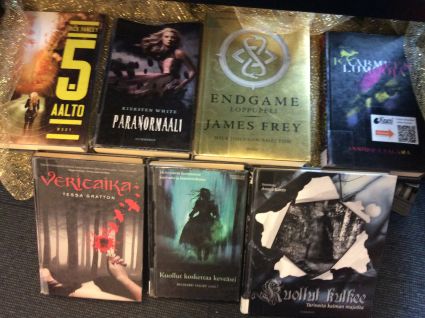 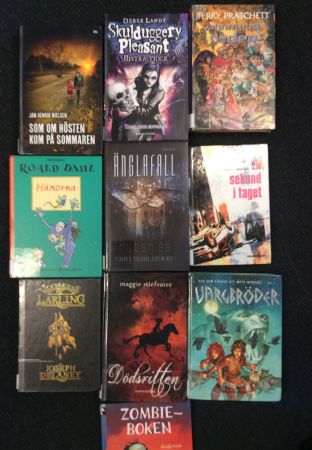 